Рекомендации для родителей по профилактике травматизма и гибели детейДетский травматизм всегда был и остается актуальной проблемой общества. Миллионы детей по всему миру, из-за последствий травм оказываются на больничной койке, на всю жизнь остаются инвалидами или умирают.Главными факторами травмирования и гибели детей становятся халатность, недосмотр взрослых, неосторожное неправильное поведение детей в быту, на улице, во время игр, занятий спортом.Естественно, возникновению травм способствует и психологические особенности детей: любознательность, большая подвижность, эмоциональность, недостаток жизненного опыта, а отсюда отсутствие чувства опасности.Уважаемые родители, жизнь и здоровье детей в наших руках. Старайтесь сделать все возможное, чтобы оградить их от несчастных случаев. Постоянно напоминайте вашим детям о правилах безопасности на улице. ПОМНИТЕ! Только бдительное отношение к своим собственным детям поможет избежать беды!        Детский травматизм и его предупреждение – очень важная и серьёзная проблема, особенно в летний период, когда дети располагают свободным временем, чаще находятся на улице и остаются без присмотра взрослых. Несмотря на большое разнообразие травм у детей, причины, вызывающие их, типичны. Прежде всего, это неблагоустроенность внешней среды, халатность и недосмотр взрослых, неосторожное, неправильное поведение ребёнка в быту, на улице, во время игр, занятий спортом. Естественно, возникновению травм способствуют и психологические особенности детей: любознательность, большая подвижность, эмоциональность, недостаток жизненного опыта, а отсюда отсутствие чувства опасности. Взрослые обязаны предупреждать возможные риски и ограждать детей от них.         Работа родителей по предупреждению травматизма должна проводиться в 2 направлениях:1.      Устранение травмоопасных ситуаций.2.      Систематическое обучение детей основам профилактики травматизма.Травматизм на дороге       Из всевозможных травм на улично -  транспортную приходится каждая двухсотая.  Последствия ДТП очень серьёзны. Самая  опасная машина - стоящая: ребёнок считает,  что если опасности не видно, значит, её нет.  Но, выходя из-за такой машины на проезжую  часть, существует риск оказаться под колёсами  другой машины.  При переходе дороги, дети должны знать и соблюдать следующие правила:         остановиться на обочине;         посмотреть в обе стороны:         перед тем как переходить дорогу, убедиться, что на ней транспортных средств;         переходя дорогу, держаться за руку взрослого или ребенка старшего возраста;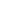          ни в коем случае не перебегать дорогу;         переходить дорогу только в установленных местах на зеленый сигнал светофора;         на дорогу нужно выходить спокойно, сосредоточенно, уверенно, чтобы водитель видел тебя;         переходить дорогу надо по перпендикуляру к оси, а не по диагонали;         если транспортный поток застал  на середине дороги, следует остановиться и не паниковать;        маленького ребенка переводить через дорогу надо только за руку;        детям нельзя играть возле дороги, особенно с мячом.       Во избежание несчастных случаев нужно учить детей ходить  по тротуарам лицом к автомобильному движению. Старших детей необходимо научить присматривать за младшими. При перевозке ребёнка в автомобиле, необходимо использовать специальное кресло и ремни безопасности, ребенка надо посадить сзади и справа.       Несчастные случаи при езде на велосипеде являются распространенной причиной травматизма среди детей старшего возраста. Таких случаев можно избежать, если родственники и родители будут учить ребенка безопасному поведению при езде на велосипеде. Детям нужно надевать на голову шлемы и другие приспособления для защиты.        Очень важно для взрослых – самим правильно вести себя во всех ситуациях, демонстрируя детям безопасный образ жизни.  Не забывайте, что пример взрослого для ребенка заразителен! o    Самую большую категорию детей, пострадавших в результате дорожно-транспортных происшествий, составляют дети-пешеходы. Дети в возрасте 5-14 лет в наибольшей степени подвержены опасности получить травмы или погибнуть в качестве пешеходов. В числе усиливающих опасность факторов следует назвать относительно малые размеры тела детей и их относительно меньшую заметность на дороге. Кроме того, растущее присутствие детей на дорогах, которые зачастую используются ими для игры, не соответствует их способности оценивать силу встречного движения и принимать безопасные решения. Подростки подвергаются большей опасности, если они склонны к рискованному поведению на дороге и/или оказываются под влиянием сверстниковo    Безопасная перевозка детей в автомобилеДети-пассажиры автомобилей – это ещё одна группа участников дорожного-движения, страдающая от дорожно-транспортного травматизма.o    В автомобиле ребёнок может сидеть во взрослом кресле, только если его рост превышает 140 см, а вес не меньше 32 кг. Если малыш уже слишком большой для переносного детского кресла, но ещё не дорос до взрослого, нужно использовать бустер (автокресло без спинки).o    Детские автокресла для детей младше 2 лет следует устанавливать против движения машины. Перед тем как заводить авто, попробуйте «защипнуть» ремень, и, если складка образовалась — затяните его потуже. Само автокресло не должно сдвигаться больше чем на 2–3 см.o    Если же ребёнок пользуется взрослым сиденьем, он должен пристёгиваться штатными ремнями безопасности. Верхняя часть ремня должна проходить по груди и плечу ребёнка, а не пересекать его шею, а нижняя часть должна лежать на бёдрах, а не пересекать его живот.Видеоролики для родителей и детей по  безопасности ДД можно просмотреть здесь https://cloud.mail.ru/public/4GTr/3fKow18m7Будьте внимательны, умейте слушать детей и любите их. «Недолюбленные» дети, как правило, чаще попадают в беду!